Геотекстиль «Typar (Тайпар)»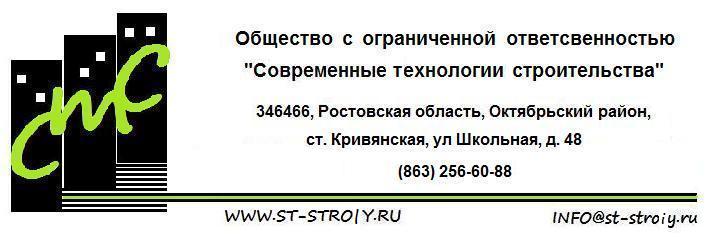 Тел.: (863) 256-60-88, 279-50-44факс: (8635) 26-06-68, 26-06-70www.st-stroiy.ru Наименование продукцииЕд. изм.В рулоне /В упаковкеЦена(руб.)Геотекстиль Typar SF 20 (5,2 м)м²2080,0025-00Геотекстиль Typar SF 27 (5,2 м)м²1040,0033-00Геотекстиль Typar SF 32 (5,2 м)м²1040,0045-95Геотекстиль Typar SF 40 (5,2 м)м²780,0047-25Геотекстиль Typar SF 56 (5,2 м)м²520,0063-13